Mission Statement:“The Tucker County Convention & Visitor’s Bureau, a private, non-profit sales and marketing corporation will, through aggressive sales, marketing and informational campaigns, strive to establish the Canaan Valley/Blackwater Falls/Tucker County area as a premier vacation, meeting, and special event destination thereby enhancing the tourism economy in Tucker County”The Tucker County Convention & Visitors Bureau’s (CVB) mission is to support, sustain and assist in the growth of the Tourism Industry in the county. To fulfill that mission, the CVB expends the majority of its budget on advertising.  At the end of 2022, the CVB expenditures reflected 73% on advertising, 22% on payroll, and 5% on operational.  Exceeding to the WVACVB accreditation guidelines and the CVB Oversight Bill our budget should reflect 40% on advertising, 40% on payroll, and 20% on operational.2022 Board of Directors:Donna Patrick, President, Canaan Valley Representative. (Term expires 12/31/22)Matt Baker, Vice President, Canaan Valley Representative. (Term expires 12/31/24) Tom Price, Director, Canaan Valley Representative.(Term expires 12/31/23) Patrick McCann, Treasurer, Parsons Area Representative. (Term expires 12/31/22)Brent Markwood, Davis/Thomas Representative. (Term expires 12/31/23)Kevin White, member at large, Tucker County OEMS Director.
(Term expires 12/21/23)Joy Malinowski, a member at large, owner of Cooper House and the Billy. 
(Term expires 12/21/24)Mike Rosenau, Tucker County Commission The Staff:Jessica Waldo, 
Executive Director Brian Sarfino,
Marketing Manager Barbara Worden, Office Administrator / Information  Specialist Director’s Notes:The 2022 year brought consistent travel patterns.  Our winter season continued to show growth, even with below average snow totals.  The invested into Timberline Mountain has proven to provide a dependable winter experience.  With their investment in snowmaking, they were even able to open Thanksgiving week of 2022.  Spring, Summer and Fall travel showed similar numbers to 2012.  Utilizing a new software, KeyData we were able to track our vacation rental occupancy.  This new program provided that our occupancy was up 18% in 2022 compared to 2021.  Seeing the largest increase in July, closely followed by February.Our office launched another Take in Tucker campaign, including a campaign specific for the Scavenger Hunt challenge.  The Scavenger Hunt specific advertising increased our participants in the challenge to over 250.  This campaign brought in over 22 million impressions and an impressive 59,369 clicks.  Our Take in Tucker campaign, launched a new video series that ran all four seasons.  These videos were intended to give the perspective of frequent travels to the area and let them tell why they love Tucker County.   They are stored on our youtube channel and will be reutilized and expanded on for 2023.  The spring/summer campaign had over 29 impressions and 24,025 clicks.  The fall campaign had over 6 million impressions and 11,892 clicks.Prior to the 4th of July holiday, we had lodging partners expressing slow bookings.  We worked with our agency to put together a Tucker Lodging specific campaign.  That ran from the end of June through the month of July.    This specific campaign brough in over 2 million impressions to our lodging page and 3,649 clicks. The CVB continues to participate in the WV Tourism Co-op program.  This program is designed to increase your advertising reach without increasing your budget.  The WV Tourism pays for half of the advertising cost and their agency designs the artwork.  The CVB provides talking points, pictures, logos and anything additional needed for the placement.  The CVB finds this program to help leverage our marketing message beyond our typical placements. In 2022, we received 11 Marketing Sponsorships requests and we awarded close to $14,000.  Our requests continue to increase and we encourage organizations to apply.  The Tucker County CVB applied and passed the WV Association of Convention and Visitors Bureaus 2022 accreditation process.  This is now required by state law and something our CVB has been part of since its conception.  The accreditation process is intended to have oversight on CVBs throughout the state.  It is required to be renewed every 3 years.  Thank you, Jessica Waldo
Executive Director
jessica@canaanvalley.org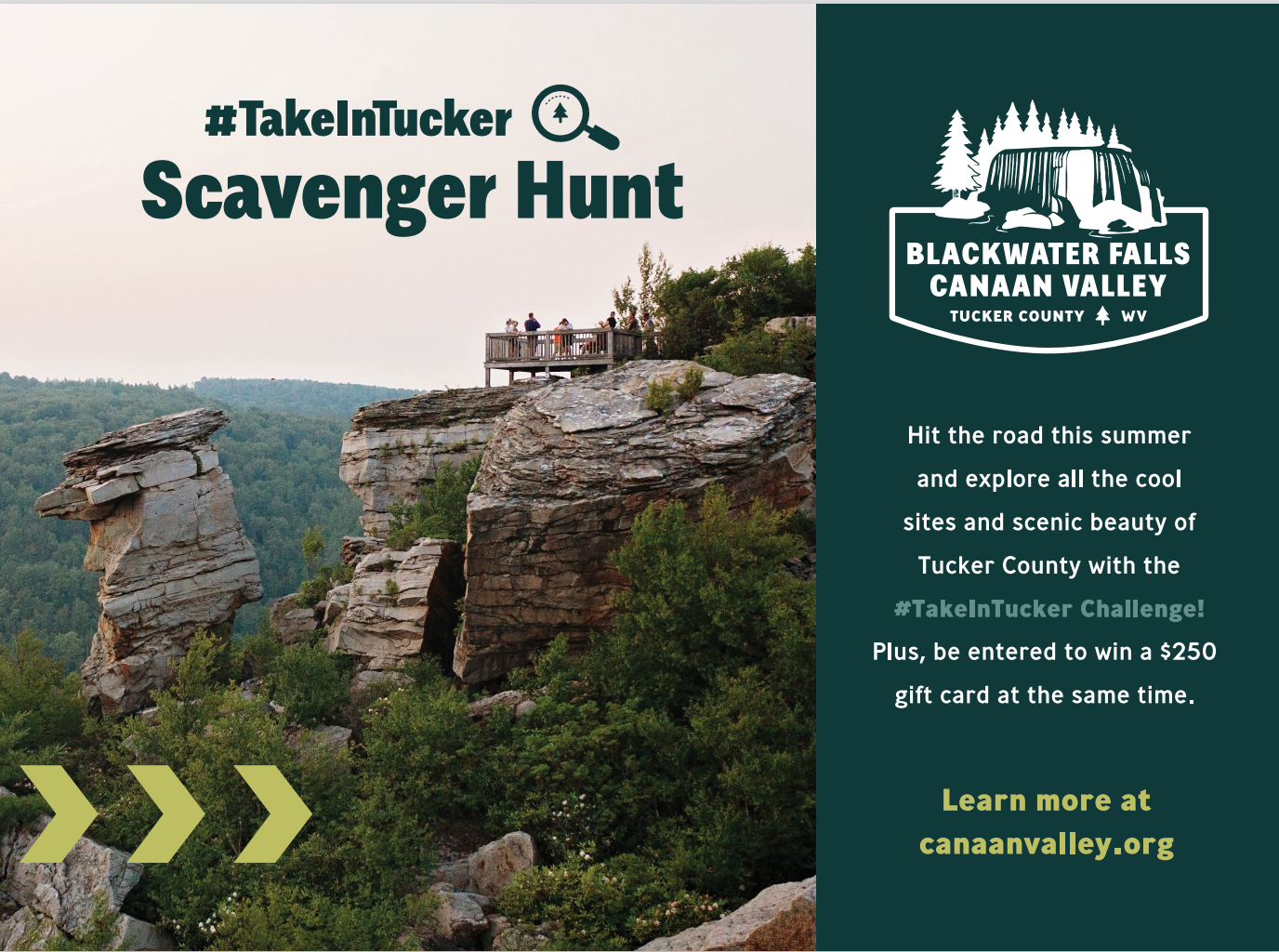 2022 Marketing “Take in Tucker”Summer:  $150,000Fall:  $20,000Seasonal Goals:Promote arts and culture attractionsBe mindful of outdoor activities and restaurants facing challenges of over tourismBuild assets featuring storytelling of the areaDistribute 5,000 copies of the Pocket GuideBuild out Take In Tucker campaignSki The Valley 2020/2021:  $130,000Seasonal Goals:Promote 3 ski areas within few milesTrue Winter Destinations with Winter ExperiencesWinter Cabins/Vacation RentalsCaptured and produced Winter Videos Target the Charlotte, NC areaWV Tourism Co-op:  $43,836In 2022 we continued to participate in the WV Tourism Co-Op program.  This program is a 50/50 split with the WV Tourism Office.  The CVB purchased over $46,000 in advertisement; 2021/2022 winter program $12,900, Summer $32,436 summer program and $1,500 Fall program.In addition to our traditional placement, the CVB leveraged and strategized with this co-op program to target the Charlotte, NC area.  During the Winter program we hired a social media influencer, that spent a few days with her family experience winter in the Tucker County.  For the Spring/Summer program we utilized multiple platforms including streaming audio (pandora, spotify, etc.) and out of the home advertising (varying billboards).  Summary:Tucker County 2022 Analytics shows that there has been a 29% increase in overall users to the canaanvalley.org website, with a total increase of 26% Sessions. Despite a decrease in Total page views due to fewer users searching for Canaan Valley organically, paid traffic saw an increase of page views by over 383.53%. Google and Facebook were the two main sources of traffic for users in 2022. Seeing a 235% increase in Paid Search traffic year over year. Paid Search traffic has been sending the most qualified traffic seeing a much lower bounce rate of only 55%.Overall, the website is doing well. Year-to-date, sessions are up 27.52%, new users are up 30.44%, and users are up 28.82%. And while the bounce rate is up 23.79%, this is within the norms of what we expect to see during periods of heavy paid media traffic. 

Recommendations:Continue with Google Paid Search.Continue successful past campaigns: Take in Tucker and  Scavenger Hunt 2022, Ski the Valley 2022Target ages 25-55 for best engagement rate and highest goal completion rates.Target States: KY, OH, VA, MD, PA, OH, NC, IN, NY to increase awareness in surrounding states during future campaigns.2022 Paid Campaign Performance:The majority of traffic driven to the website was by the “Take in Tucker Scavenger Hunt” with over 17 million impressions and 48,200 clicks.  The Facebook Ski the Valley Video provided 29,265 clicks with only 628,972 impressions.  Providing at 4.65% click thru rate.  We had a total of over 75 million impressions and 190,495 clicks.  With a .25% click thru rate, total cost per click was $1.06 and total cost per impression was $2.67.   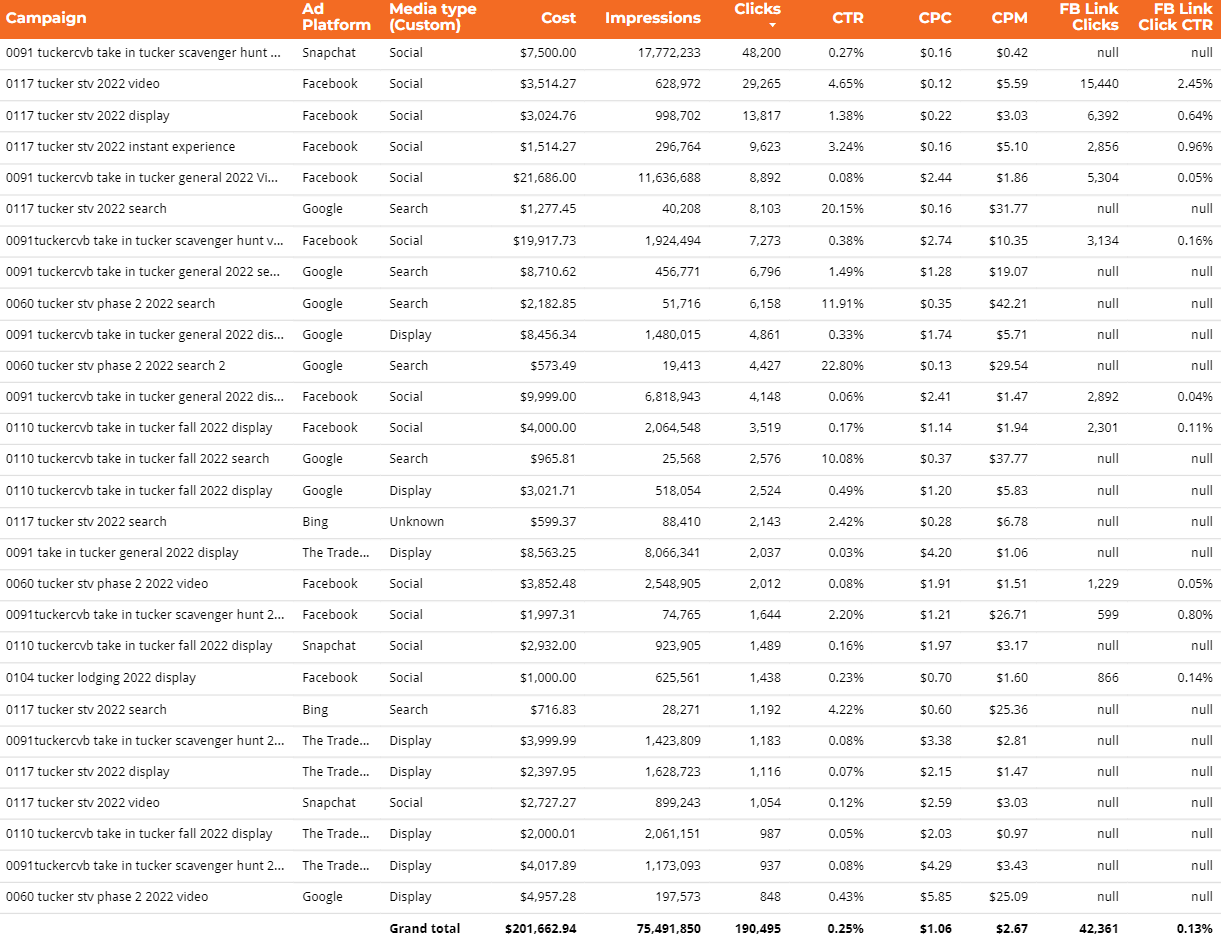 Website Stats 2022:•   	Total page views:        	487,533        	 -13.67% decrease•   	Organic page views:    	135,313        	-52.84% decrease•   	Sessions:                   	329,244       	 26.67% increase•   	Users:                   	277,472	29.43% increase•   	Average Session Duration: 0:51           	-43.81% decrease•   	Bounce Rate:             	74.43%         	16.26% upWebsite Event Tracking:Event Tracking; tracks interactions with content on the site.•   	Total Events: 242,128       	       150.41% increase                   •   	Organic Events: 97,285       	        131.70% increase •   	Partner Clicks: 42,506      	       -35.01% decrease  •   	Organic Clicks: 11,863       	       -68.14% decrease •   	Guide Request: 837       	        tracking started after new site launch•   	Newsletter Signup: 327           tracking started after new site launchInsight from 2022 Website Visitors:71.2% of website visitors were using their mobile device, 24.8% desktop and 4% tabletLargest age range of website visitors: 25-34 (17.6%) 35-44 (22.5%)45-54 (19.8%)55-64 (17.4%)Top States visiting our website: 1. Virginia 2. West Virginia 3. Pennsylvania 4. New York 5. Ohio 6. North Carolina 7. Maryland 8. District of Columbia 9. Illinois 10. Florida Top 15 affinity categories shared by the most visitors to the site: 1. Food & Dining/Cooking Enthusiasts/30 Minute Chefs 2. Lifestyles & Hobbies/Pet Lovers 3. Lifestyles & Hobbies/Outdoor Enthusiasts 4. Banking & Finance/Avid Investors 5. Shoppers/Value Shoppers 6. News & Politics/Avid News Readers 7. Sports & Fitness/Sports Fans 8. Home & Garden/Do-It-Yourselfer 9. Travel/Travel Buffs 10. Food & Dining/Fast Food CraversTop States: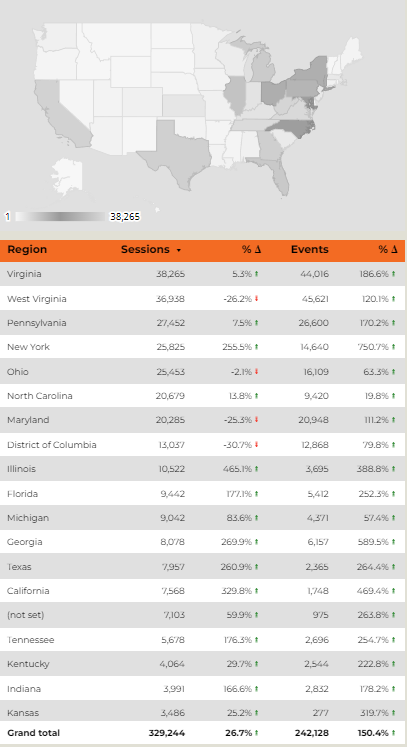 Top Performing Website Traffic Sources: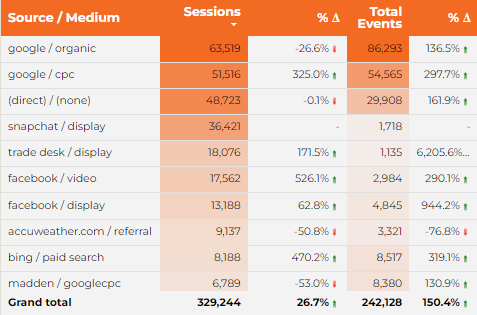 Top Traffic Landing Page Performance (Sessions):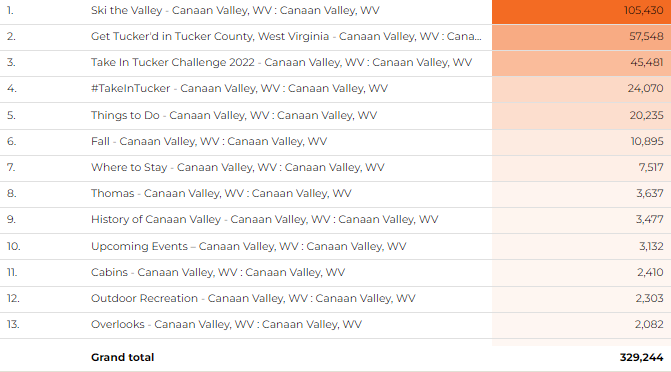 Visitor Affinity: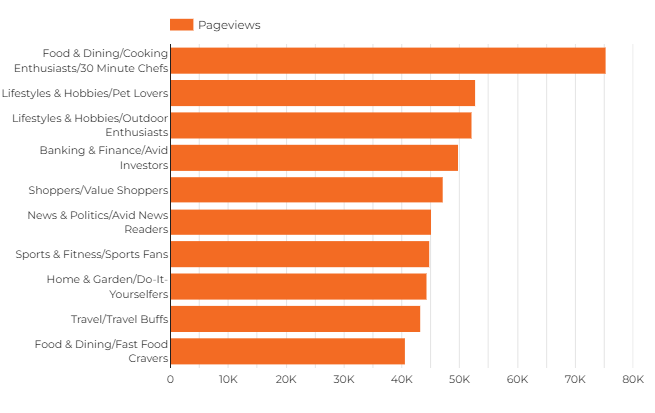 Email Campaigns: 14 total •	December 2022  It's Time To Ski The ValleySuccessful deliveries:  9,903  Total opens:  3,065 Total link clicks:  166•	November 2022  You Should Visit Tucker County This Month!Successful deliveries:  9,877  Total opens 3,181  Total link clicks:  199•	October 2022  Leaf-Peeping Season Is Here! Successful deliveries:  9,944  Total opens:  2,872  Total link clicks:  341•	September 2022  Take In The Views This Fall In Tucker CountySuccessful deliveries:  9,988  Total opens:  3,249  Total link clicks:  374•	August 2022   Check Out These August Events In Tucker County!Successful deliveries:  10,044  Total opens:  2,448  Total link clicks:  279•	July 2022   Don't Miss Free Live Music This Month!Successful deliveries:  10,056  Total opens:  2,209  Total link clicks:  150•	June 2022   Hit the Road This Summer In Tucker CountySuccessful deliveries:  10,134  Total opens:  2,898  Total link clicks:  273•	May 2022   What's New In '22? Tucker Spring Round-Up!Successful deliveries:  10,162  Total opens:  2,653 Total link clicks:  553•	April 2022   Spring Into a New Season in Tucker CountySuccessful deliveries:  10,229  Total opens:  2,725  Total link clicks:  694•	March 2022   Your Ultimate End-Of-Season EscapeSuccessful deliveries:  10,246  Total opens:  2,643  Total link clicks:  418•	February 2022   Ready To Ski The Valley?Successful deliveries:  10,276  Total opens:  2,607   Total link clicks:  283•	January 2022   New Year Adventures in Tucker CountySuccessful deliveries:  10,274  Total opens:  3,028  Total link clicks:  308•	Take In Tucker Challenge   Want to Win a $250 Gift Card?Successful deliveries:  10,089  Total opens:  2,367  Total link clicks:  156•	National Travel And Tourism Week   Celebrate National Travel and Tourism Week with Tucker CountySuccessful deliveries:  10,193  Total opens:  2,430  Total link clicks:  390Total performance for 2022:   
12,722 Recipients as Jan. 31, 2022; increased by 2,276
Successful deliveries:  141,415
Open Rate:  19.2% 
Click Thru Rate:  1.23% Website Blogs:12 Total Blogs19,367 blog viewsBest Performing Blog with 2,843 views; “Ski the Valley Earlier Than Ever”Social Media:2022 Website clicks from social media channels 10,633.  
A 5,102 decrease from 2020’s click through of 25,419.  •	9,677 Clicks from Facebook •	944 Clicks from other social channels45,173 total followers in our social network:•	2 Instagram accounts: “Ski the Valley” with 2,833 followers & “Tucker County_WV” with 12,780 followers•	1,873,200 Impressions on Instagram•	Best Performing 13,915 impressions, 1,474 likes, 33 comments, 68 profile visits, and 29 website clicks•	Instagram stories saw almost 600,500 impressions.•	Facebook Tucker County, WV grew to 24,700 followers in 2022, with 23,277 followers in 2021. •	2,667,200 Impressions on Facebook•	Twitter has 2,038 followers in 2022•	720,917 Impressions on Instagram
YouTube•	Started a brand new official channel on September 10, 2021•	16 videos were produced in 2022, increase from 7 in 2021•	147,392 views, increase from 7,155 in 2021•	181 Subscribers, increase from 58 in 2021Marketing Sponsorships:  In 2022 we awarded $14,000 in Marketing Sponsorships to 11 organizations.  We encourage everyone to apply and hope to continue to grown this program.-Thomas Artwork
- Parsons Triathlon by the Parsons Volunteer Fire Department
- ArtSpring
- Canaan Valley Running Company (3 events)
- Leaf Peepers Festival
- Trail Labs
- Highlands Trail Foundation, Blackwater Canyon Race
- WV Land Trust signage
- Friends of the Blackwater 
- Blackwater Biking Association
- Tucker County Fair        Community Partners:  Below is a list of organizations we have partnered with and/or the CVB is an active member.  Cultural District AuthorityCheat River Water TrailPotomac Highlands Food & Farm InitiativeBlackwater Biking AssociationChamber of CommerceRun For ItTucker Boulder ParkHeart of the HighlandsAlpine Festival AssociationMon Forest TownsHighlands Trail FoundationPotomac Highlands Creative Economy  Mountaineer Trail Network Association & Organizations:  State and Regional organizations we are members and participate with in various ways.  WV Association of Convention & Visitors BureausWV Hospitality & Travel AssociationHospitality University WV Governor’s Conference on TourismWV Ski Areas AssociationTourism Day at the CapitalSoutheast Tourism SocietyNational Outdoor Recreation ConferencePotomac Highlands Creative Economy Mountaineer Trail Network Tucker County Information Center:  The Convention and Visitors Bureau operates the Tucker County Information Center located in downtown Davis on the corner of 4th Street and William Ave.  The center is open 7 days a week from 9am to 5pm and provides service and information for guests to the area.  The Information Center is stocked with the following literature: County, Regional and State wide InformationLocal Lodging InformationLocal Attraction Information Dining Information and most menusHiking and Biking maps for all areasCounty and WV Road MapsArea Event FlyersActivity Itineraries Pocket Guides for Tucker CountyWV DNR hunting and fishing regulationsFax, Copy and Printing ServicesUPS Drop OffFunding:The main source of funding for the Tucker County Convention and Visitors Bureau is 50% of the hotel/motel occupancy tax collected throughout Tucker County.  This 6% fee is collected from visitors staying 30 days or less in local lodging facilities.  The Tucker County Commission disburses 50% of the 6% collected to the CVB and remaining 50% to the Tucker County Parks & Recreation Board, County Fire & EMS services and the Tucker County Cultural District Authority. County H/M Tax (50%):*2019 December payment was missing collection for a local lodging facilityDavis and Thomas H/M Tax (50%):*In 2015 Davis increased their H/M tax from 3% to 6%KeyData 2022 Snapshot:  Vrbo.com and Airbnb.com 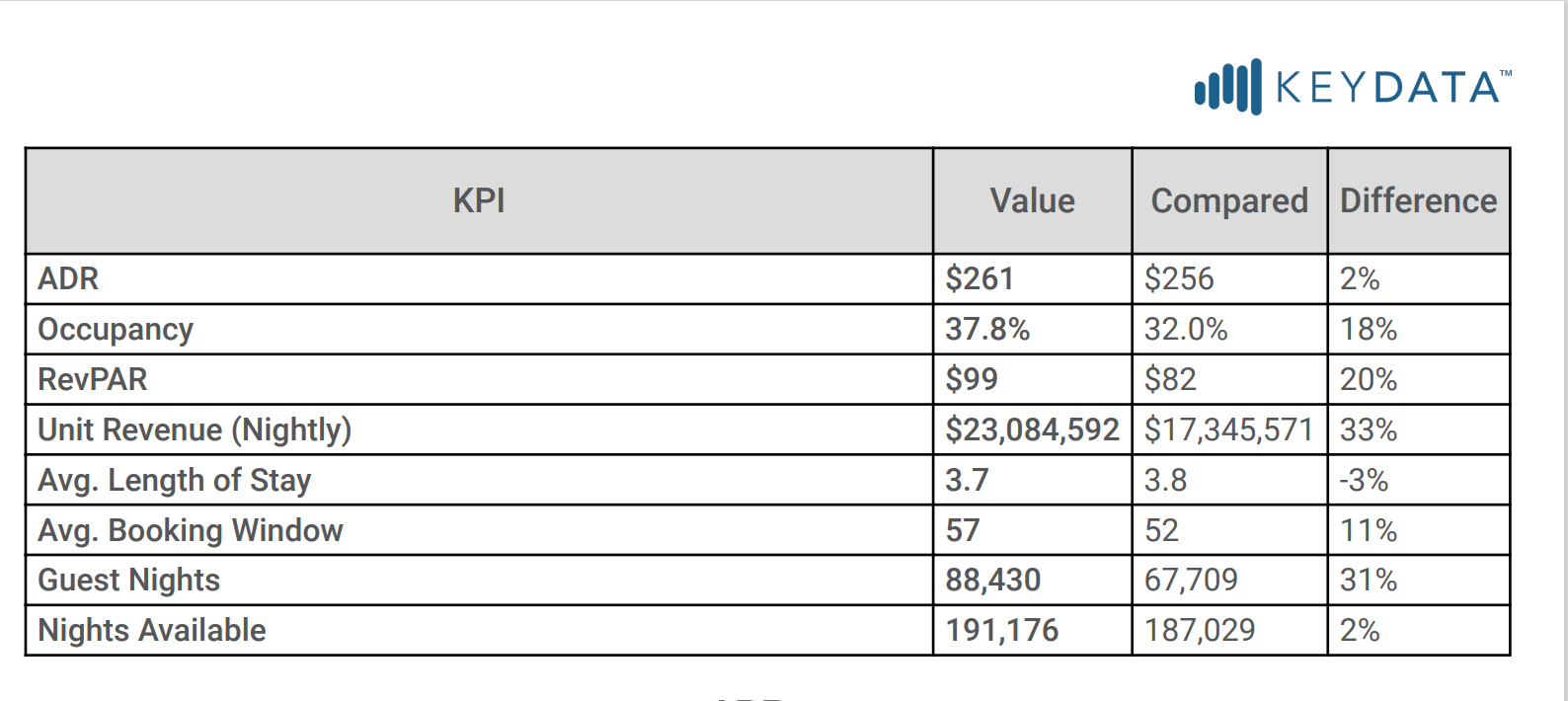 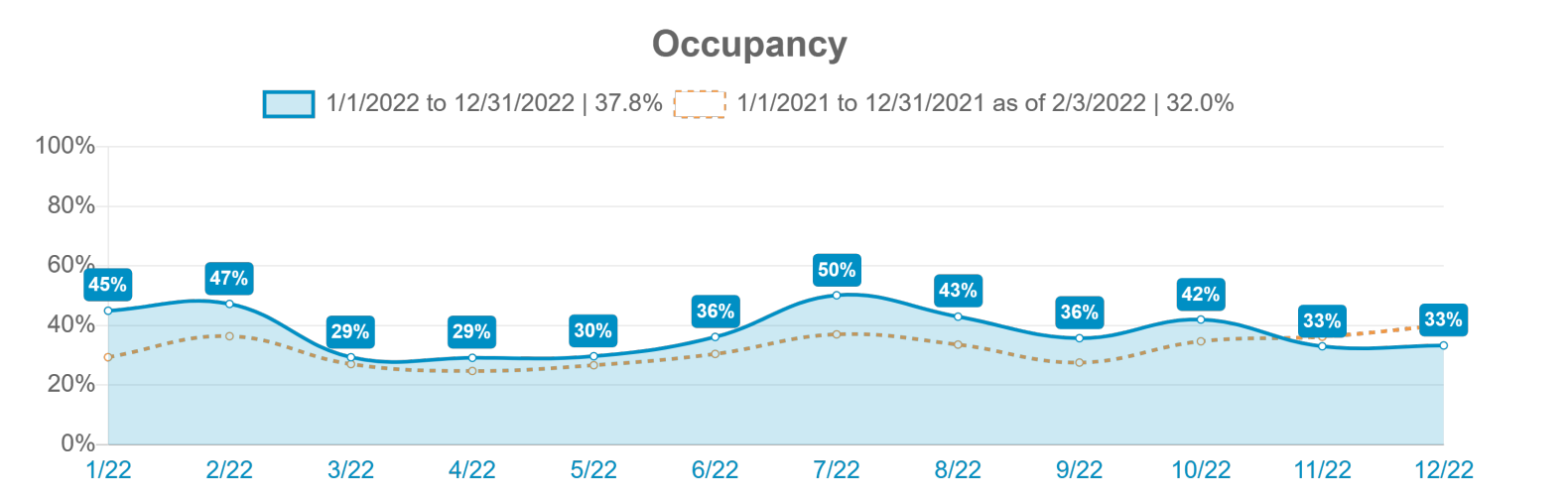 According to the West Virginia Tourism Office’s 2022 Annual Report:Last year, West Virginia saw growth in all nine travel regions. Tourism’s economic impact is the highest in the state’s history with visitors spending approximately $13.6 million per day. 
Source: West Virginia Travel Impacts, Dean Runyan Association, 2021Tucker County:81.1 million, Annual Travel Spending1,030 Tourism Supported Jobs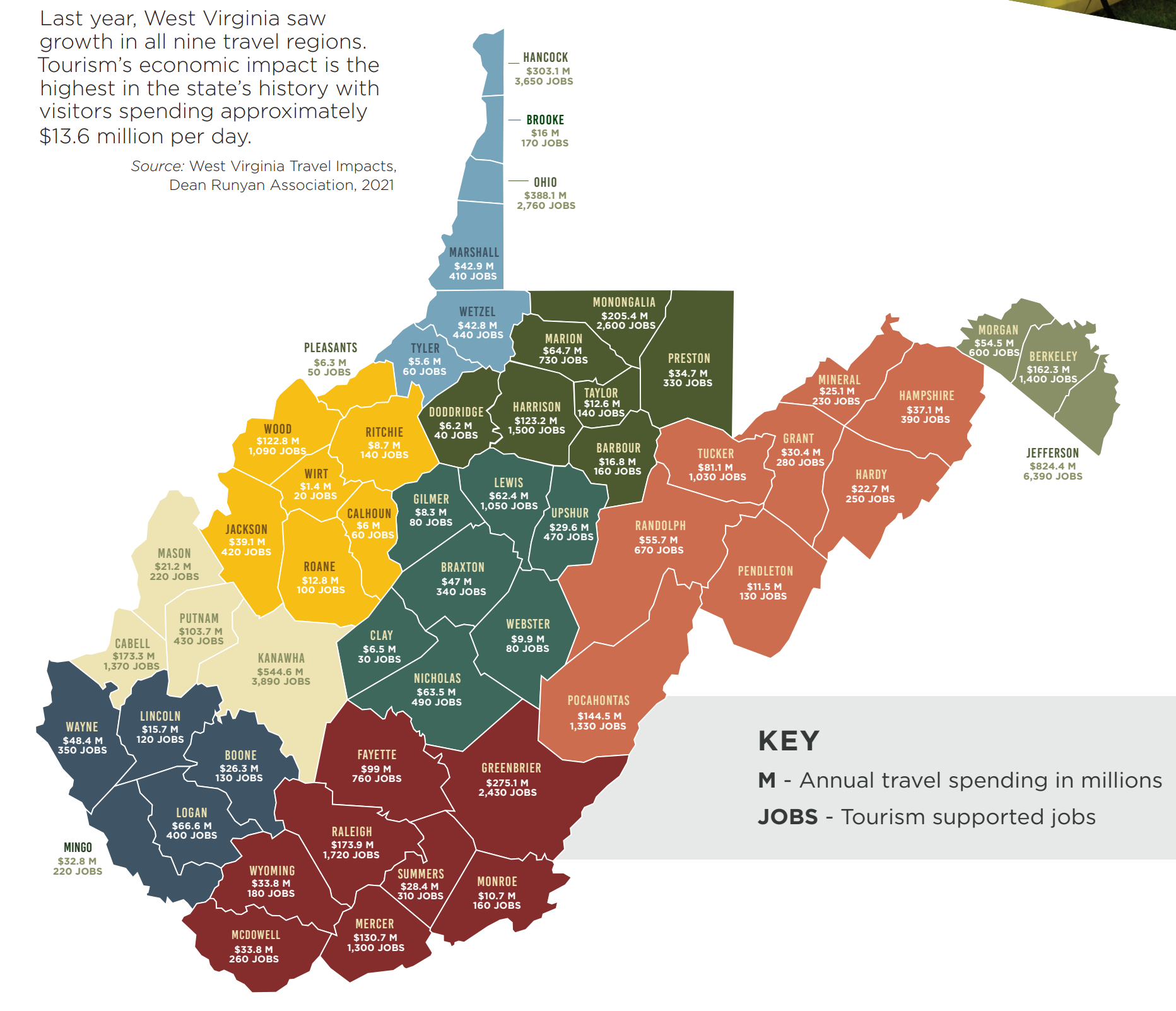 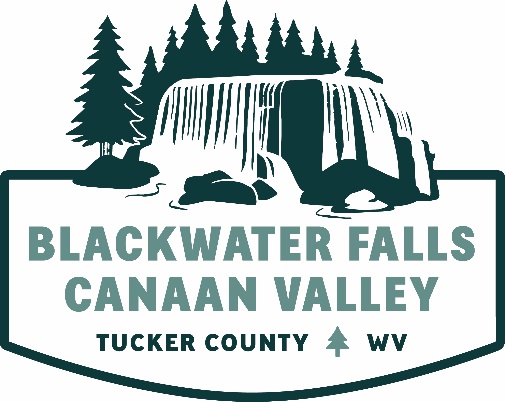 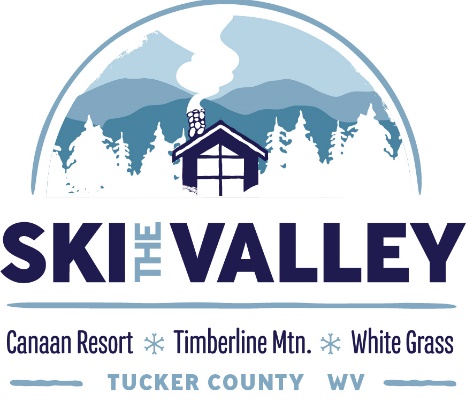 Tucker County Convention and Visitors Bureau
Po Box 565 / 410 William Ave.
Davis, WV 26260
800-782-2775 / 304-259-5315
canaanvalley.org / gettuckered.com / skithevalley.com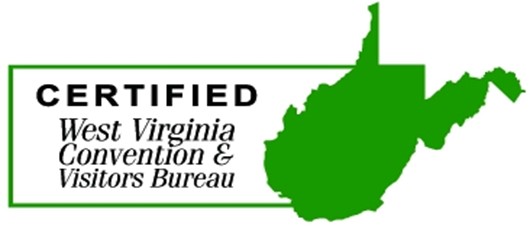 YearAmountYearAmount2015$345,6362020$322,1492016$346,1912021$589,0042017$342,8962022$487,3092018$374,8432019$338,146YearDavisThomasYearParsons2015$13,113$5,3802022$1,6062016$12,586$2,9132017$15,684$3,1882018$18,438$3,2522019$23,541$2,2562020$25,145$7,0932021$37,529$6,6542022$138,111$9,856